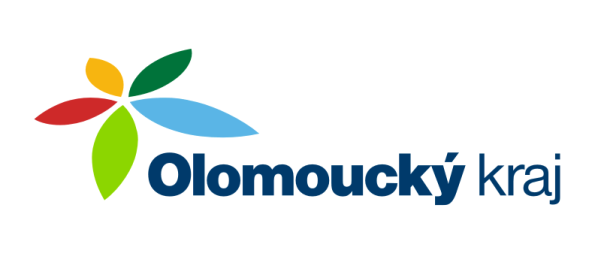 VZDĚLÁVACÍ PROGRAM PRO SENIORY NAUČTE SE ŘÍCT PODVODNÍKŮM NE!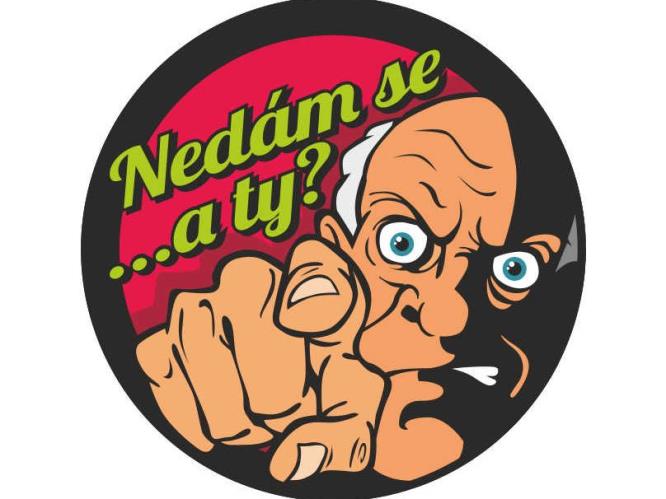 Olomoucký kraj s finanční podporou Ministerstva vnitra ČR zve ZDARMA seniory na nácvik obranných technik pomocí zábavného divadelního představení.  V rámci programu vystoupí také policista z Krajského ředitelství Policie ČR a představí aktuální podvodné techniky. PRO KAŽDÉHO ÚČASTNÍKA STŘÍBRNÝ ŘETÍZEK JAKO DÁREK.Kapacita skupiny je omezená na 40 účastníků, proto neváhejte a své místo si rezervujte ještě dnes prostřednictvím telefonu 585 508 604 (v pracovní dny) nebo prostřednictvím emailu: m.polacek@kr-olomoucky.cz  Předpokládaná délka programu je 3 hodiny. Výběr termínů: Pro města Šumperk, Jeseník a Javorník bude nabídka vzdělávacího programu v červencovém vydání měsíčníku Olomoucký kraj.PROSTĚJOV11. 7. 20161. skupina     8:30 – 11:30 hod.Národní dům, Vojáčkovo nám. 1PROSTĚJOV11. 7. 20162. skupina   13:00 – 16:00 hod.Národní dům, Vojáčkovo nám. 1OLOMOUC12. 7. 20161. skupina     8:30 – 11:30 hod.Konvikt, Univerzitní 3OLOMOUC12. 7. 20162. skupina   13:00 – 16:00 hod.Konvikt, Univerzitní 3OLOMOUC13. 7. 20161. skupina     8:30 – 11:30 hod.Konvikt, Univerzitní 3OLOMOUC13. 7. 20162. skupina   13:00 – 16:00 hod.Konvikt, Univerzitní 3PŘEROV14. 7. 20161. skupina     8:30 – 11:30 hod.Městský dům, Kratochvílova 1PŘEROV14. 7. 20162. skupina   13:00 – 16:00 hod.Městský dům, Kratochvílova 1